Unit 1 Starting a BusinessState and Explain ONE feature of a Sole Trader (2 marks)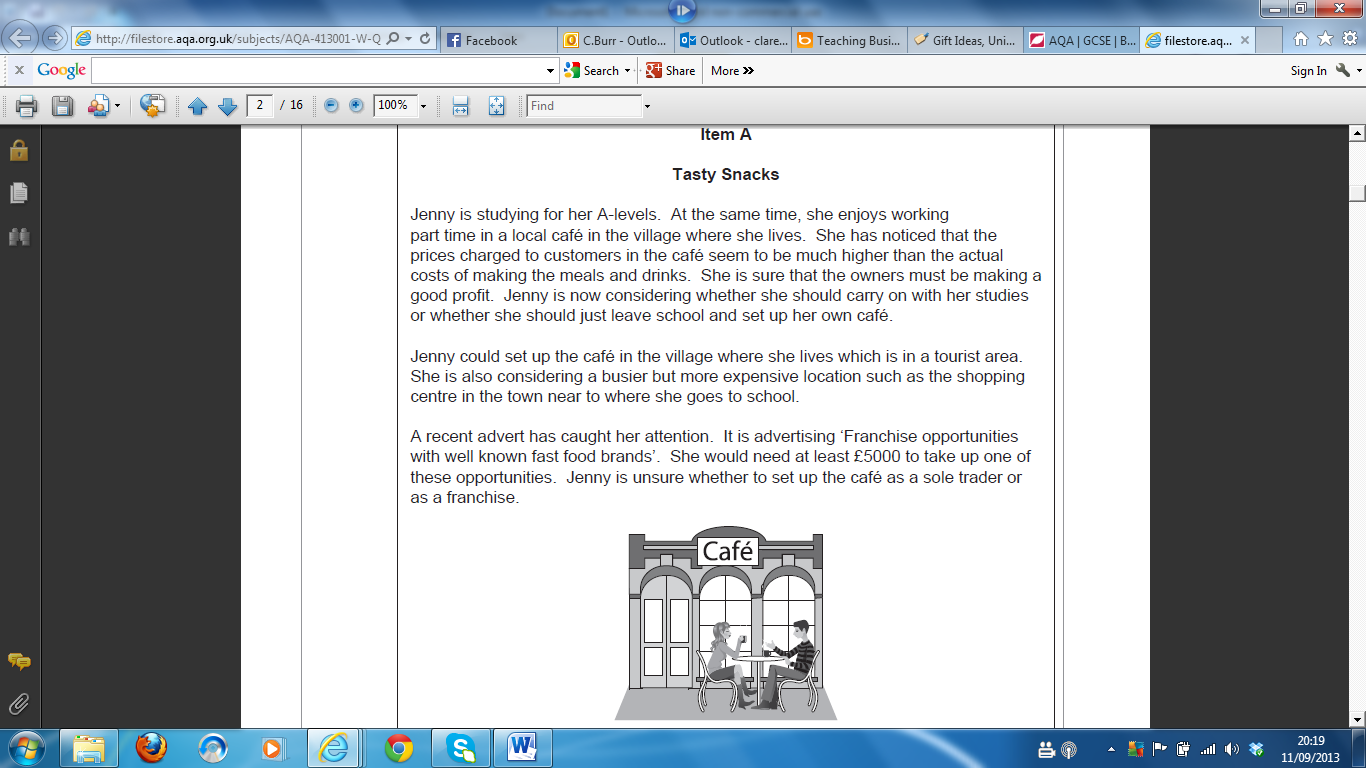 ______________________________________________________________________________________________________________________________________________________Jenny is wondering whether to take up the Franchise opportunity.Explain ONE advantage and ONE disadvantage of Jenny operating her business as a Franchise (4 marks)_______________________________________________________________________________________________________________________________________________________________________________________________________________________________________________________________________________________________________________________________________________________________________________________Jenny is unsure where the best place would be to locate her café. She is consideringtwo locations: the village where she lives the shopping centre in the town near to where she goes to school.Advise Jenny which is likely to be the best option. Give reasons for your advice.Step 1 – Highlight 1 piece of evidence in the case study that suggests Jenny should locate the café in the village where she lives.Step 2 – Highlight 1 piece of evidence in the case study that suggests Jenny should set up in the town centre near where she goes to school.__________________________________________________________________________________________________________________________________________________________________________________________________________________________________________________________________________________________________________________________________________________________________________________________________________________________________________________________________________________________________________________________________________________________________________________________________________________________________________________________________________________________________________________________________________________________________________________________________________________________________________________________________________________________________________________________________________________________________________________________________________________________________________________________________________________________________________________________________________________________________________________________________________________________________________________________________________________________________________________________________________________________________________________________________________________________________________________________________________________________________________________________________________________________